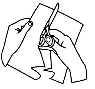 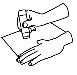 Découpe les étiquettes. 	          Colle - les pour faire une phrase.Découpe les étiquettes. 	          Colle - les pour faire une phrase.